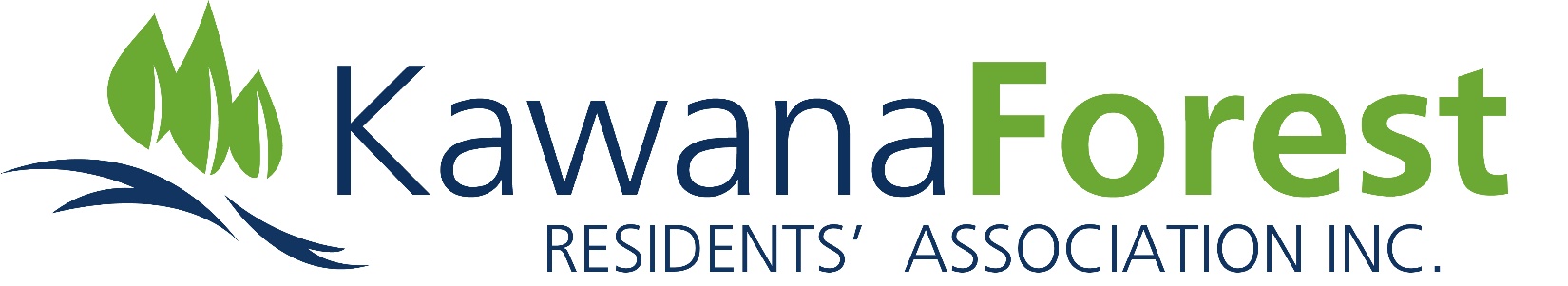 Membership applicationAnnual membership fee $10 (1 July 2020 to 30 June 2021)Membership applicationAnnual membership fee $10 (1 July 2020 to 30 June 2021)Membership applicationAnnual membership fee $10 (1 July 2020 to 30 June 2021)New Member                           Renewing Member    New Member                           Renewing Member    New Member                           Renewing Member    List all family members to be included in this family membership, include ages of children to assist with event planning.Name: Name:Name:                                                            Child Age:   Name:                                                            Child Age:Name:                                                            Child Age:List all family members to be included in this family membership, include ages of children to assist with event planning.Name: Name:Name:                                                            Child Age:   Name:                                                            Child Age:Name:                                                            Child Age:List all family members to be included in this family membership, include ages of children to assist with event planning.Name: Name:Name:                                                            Child Age:   Name:                                                            Child Age:Name:                                                            Child Age:Telephone:Mobile:Mobile:Current address:Current address:Current address:Suburb: MERIDAN PLAINSState:  QLDPost Code: 4551Email:Email:Email:Signature of new member Signature of new member Signature of new member Signature of applicant:Signature of applicant:Date:Committee Member Nominators SignaturesCommittee Member Nominators SignaturesNominated by (Name):                                   Signature:Date:Seconded by (Name):                                     Signature:Date:Office use onlyOffice use onlyReceipt number: Date:Date of meeting application approved: Date entered on databaseInitials: CONNECT WITH KAFRAWebsite: www.kafra.org.au    Facebook: Kawana Forest Resident's Association Inc. - KaFRADirect Deposit details Kawana Forest Residents Association: BSB 633 000 Account Number 134076280